Math 3	Geometry Part 1 Study Guide	Unit 6Directions:  Find the value of each variable. Then find the measure of each labeled angle.1.				             2.			        	           3. 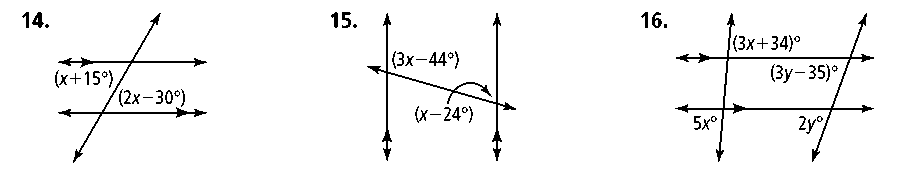 Directions:  Name two triangles that are congruent by ASA.4.                                                                              			  5.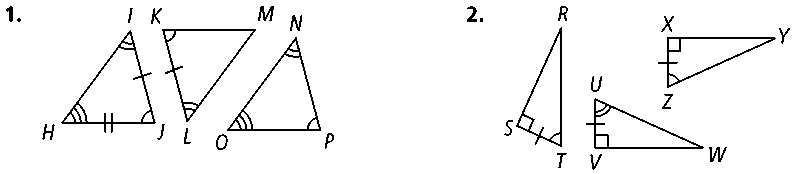 Directions:  Would you use SSS or SAS to prove these triangles congruent? If there is not enough information to prove the triangles congruent by SSS or SAS, write not enough information. Explain your answer.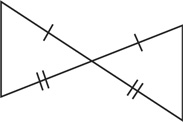 6.								7.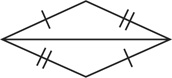    8.   Given:  is the perpendicular bisector of  
          Prove: ∆BAD  ∆BCD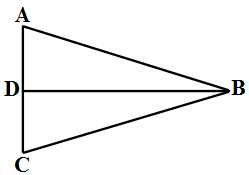 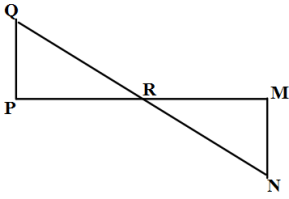 9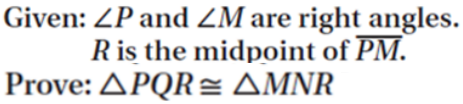 Directions:  Find the values of the variables in each parallelogram (14 is a trapezoid)..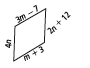 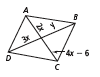 10.								11. 12. 						13.				   14. 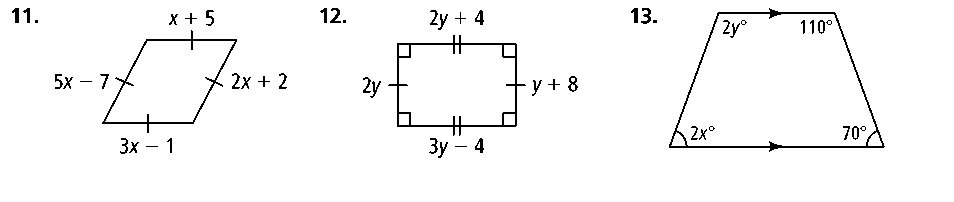 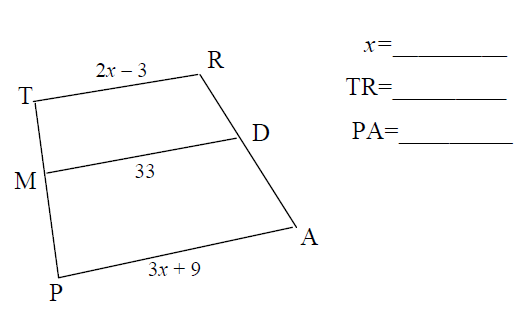 15. 								16. 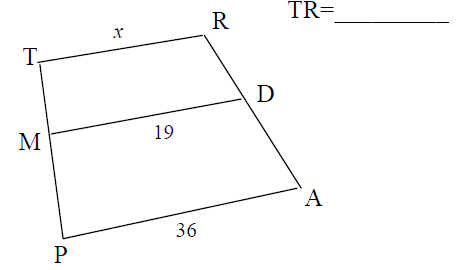 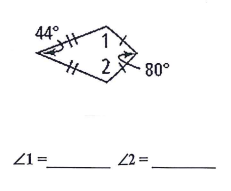 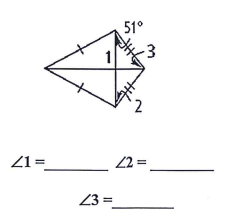 17. 								18. Are the following parallelograms?  Explain why or why not. (For example, draw or state a counterexample if not.)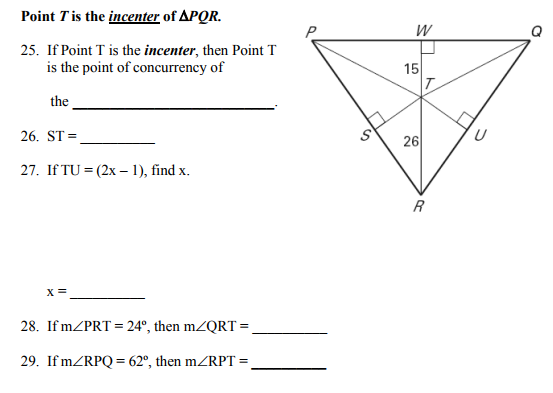 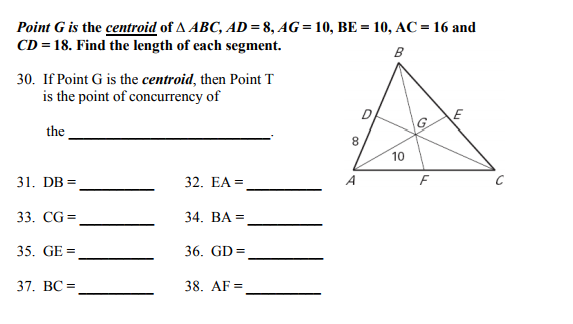 StatementsReasons1)  is the perpendicular bisector of .1) Given2) 2) Definition of segment bisector3) ADB and CDB are right .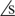 3) Definition of perpendicular4) 4) 5) 5) 6) 


6) 19.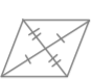 20. 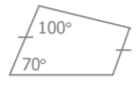 21. 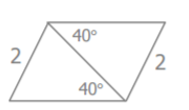 